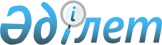 О внесении изменений и дополнений в решение маслихата Есильского района Северо-Казахстанской области от 8 января 2021 года № 58/397 "Об утверждении бюджета Петровского сельского округа Есильского района Северо-Казахстанской области на 2021-2023 годы"Решение маслихата Есильского района Северо-Казахстанской области от 21 апреля 2021 года № 6/52. Зарегистрировано Департаментом юстиции Северо-Казахстанской области 26 апреля 2021 года № 7338
      В соответствии со статьями 106, 109-1 Бюджетного кодекса Республики Казахстан, пунктом 2-7 статьи 6 Закона Республики Казахстан "О местном государственном управлении и самоуправлении в Республике Казахстан", маслихат Есильского района Северо-Казахстанской области РЕШИЛ:
      1. Внести в решение маслихата Есильского района Северо-Казахстанской области "Об утверждении бюджета Петровского сельского округа Есильского района Северо-Казахстанской области на 2021-2023 годы" от 8 января 2021 года № 58/397 (зарегистрировано в Реестре государственной регистрации нормативных правовых актов под № 6998) следующие изменения и дополнения:
      пункт 1 изложить в новой редакции:
      "1. Утвердить бюджет Петровского сельского округа Есильского района Северо-Казахстанской области на 2021-2023 годы согласно приложениям 1, 2, 3 соответственно, в том числе на 2021 год в следующих объемах:
      1) доходы – 39 922 тысяч тенге:
      налоговые поступления – 3 209 тысяч тенге;
      неналоговые поступления - 0 тысяч тенге;
      поступления от продажи основного капитала - 0 тысяч тенге;
      поступления трансфертов – 36 713 тысяч тенге;
      2)затраты – 40 845,2 тысяч тенге;
      3)чистое бюджетное кредитование - 0 тысяч тенге:
      бюджетные кредиты - 0 тысяч тенге;
      погашение бюджетных кредитов - 0 тысяч тенге;
      4) сальдо по операциям с финансовыми активами - 0 тысяч тенге:
      приобретение финансовых активов - 0 тысяч тенге;
      поступления от продажи финансовых активов государства - 0 тысяч тенге;
      5) дефицит (профицит) бюджета - 923,2 тысяч тенге;
      6) финансирование дефицита (использование профицита) бюджета - 923,2 тысяч тенге:
      поступление займов - 0 тысяч тенге;
      погашение займов - 0 тысяч тенге;
      используемые остатки бюджетных средств - 923,2 тысяч тенге.";
      дополнить пунктом 1-1 следующего содержания:
      "1-1. Предусмотреть в расходах бюджета Петровского сельского округа за счет свободных бюджетных средств, сложившихся на начало финансового года возврат неиспользованных целевых трансфертов выделенных в 2020 финансовом году из районного бюджета в сумме 80 тысяч тенге, согласно приложению 4.";
      дополнить пунктом 1-2 следующего содержания:
      "1-2. Предусмотреть в бюджете Петровского сельского округа расходы за счет остатков средств, сложившихся на начало финансового года в сумме 843,2 тысяч тенге, согласно приложению 4.";
      пункт 4 изложить в новой редакции:
      "4. Предусмотреть в бюджете Петровского сельского округа на 2021 год объемы целевых текущих трансфертов выделенных из областного бюджета, в том числе:
      на средний ремонт внутрипоселковых дорог с освещением в селе Петровка.
      Распределение указанных целевых трансфертов из областного бюджета определяется решением акима Петровского сельского округа Есильского района Северо-Казахстанской области "О реализации решения маслихата Есильского района Северо-Казахстанской области "Об утверждении бюджета Петровского сельского округа Есильского района Северо-Казахстанской области на 2021-2023 годы.";
      приложение 1 к указанному решению изложить в новой редакции согласно приложению 1 к настоящему решению;
      дополнить указанное решение приложением 4 согласно приложению 2 к настоящему решению.
      2. Настоящее решение вводится в действие с 1 января 2021 года. Бюджет Петровского сельского округа Есильского района Северо-Казахстанской области на 2021 год Направление свободных остатков бюджетных средств, сложившихся на 1 января 2021 года
					© 2012. РГП на ПХВ «Институт законодательства и правовой информации Республики Казахстан» Министерства юстиции Республики Казахстан
				
      Председатель сессии маслихата Есильского района
Северо-Казахстанской области

П. Гольцер

      секретарь маслихата Есильского района
Северо-Казахстанской области

А. Бектасова
Приложение 1 к решениюмаслихата Есильского районаСеверо-Казахстанской областиот 21 апреля 2021 года№ 6/52Приложение 1к решению маслихатаЕсильского районаСеверо-Казахстанской области от 8 января 2021 года№ 58/397
Категория
Класс
подкласс
Наименование
Сумма (тысяч тенге)
1) Доходы
39 922
1
Налоговые поступления
3 209
04
Налоги и собственность
3 209
1
Налог на имущество
63
3
Земельный налог
620
4
Налог на транспортные средства
2 526
4
Поступление трансфертов
36 713
02
Трансферты из вышестоящих органов государственного управления
36 713
3
Трансферты из районного (города областного значения) бюджета
36 713
Функциональная группа
Администратор бюджетных программ
Программа
Наименование
Сумма (тысяч тенге)
2) Затраты
40 845,2
01
Государственные услуги общего характера
12 423
124
Аппарат акима города районного значения, села, поселка, сельского округа
12 423
001
Услуги по обеспечению деятельности акима города районного значения, села, поселка, сельского округа
12 423
07
Жилищно-коммунальное хозяйство
1 489
124
Аппарат акима города районного значения, села, поселка, сельского округа
1 489
008
Освещение улиц в населенных пунктах
489
009
Обеспечение санитарии населенных пунктов
1 000
12
Транспорт и коммуникации
1 500
124
Аппарат акима города районного значения, села, поселка, сельского округа
1 500
013
Обеспечение функционирования автомобильных дорог в городах районного значения, селах, поселках, сельских округах
1 500
13
Прочие
24 510
124
Аппарат акима города районного значения, села, поселка, сельского округа
24 510
057
Реализация мероприятий по социальной и инженерной инфраструктуре в сельских населенных пунктах в рамках проекта "Ауыл-Ел бесігі"
24 510
15
Трансферты
923,2
124
Аппарат акима города районного значения, села, поселка, сельского округа
923,2
048
Возврат неиспользованных (недоиспользованных) целевых трансфертов
80
051
Целевые текущие трансферты из нижестоящего бюджета на компенсацию потерь вышестоящего бюджета в связи с изменением законодательства
843,2
3) Чистое бюджетное кредитование
0
Бюджетные кредиты
0
Погашение бюджетных кредитов
0
4) Сальдо по операциям с финансовыми активами
0
Приобретение финансовых активов
0
Поступления от продажи финансовых активов государства
0
5) Дефицит (профицит) бюджета
-923,2
6) Финансирование дефицита (использование профицита) бюджета
923,2
7
Поступления займов
0
16
Погашение займов
0
Категория
Класс
подкласс
Наименование
Сумма (тысяч тенге)
8
 Используемые остатки бюджетных средств
923,2
01
Остатки бюджетных средств
923,2
1
Свободные остатки бюджетных средств
923,2Приложение 2 к решениюмаслихата Есильского районаСеверо-Казахстанской областиот 21 апреля 2021 года№ 6/52Приложение 4 к решениюмаслихата Есильского районаСеверо-Казахстанской областиот 8 января 2021 года№ 58/397
Функциональная группа
Администратор бюджетных программ
Программа
Наименования
Сумма (тысяч тенге) 
15
Трансферты
923,2
124
Аппарат акима города районного значения, села, поселка, сельского округа
923,2
048
Возврат неиспользованых (недоиспользованых) целевых трансфертов
80
051
Целевые текущие трансферты из нижестоящего бюджета на компенсацию потерь вышестоящего бюджета в связи с изменением законодательста
843,2
Итого:
923,2